Environmental exposures across urban and rural communities in the Deep South 

Tuesday May 8th, 2018
Gee’s Bend Ferry Terminal
9:00 -11:00 am 
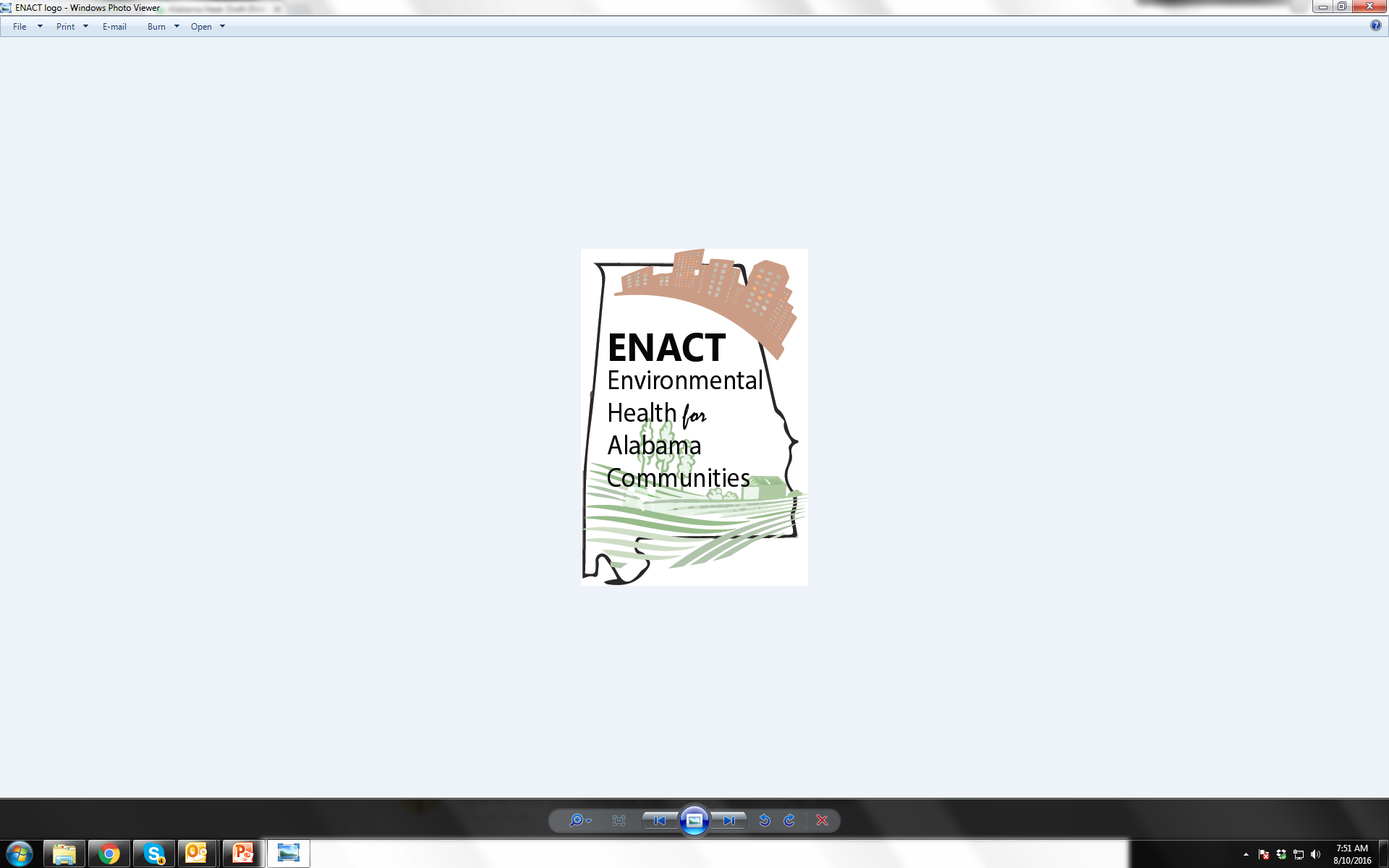 
Agenda 
9:00-9:05  Welcome9:05-9:20  River of Life Introduction9:20-10:00  Focus Group Follow-up
 	Survey (10min—complete the demographic section)
 	Brief Presentation on Previous Focus Groups (5 min)
 	Survey (10 min)
 	Brief Presentation on the Current Status- Sheryl (5 min)
 	Survey (10 Min)10:00-10:10  Updates from Summer 2017
 	Air Pollution Monitoring--Michael (5 min)
 	Temperature Monitoring--Connor (5 min)10:10-10:40  Keeping the River Flowing: Hopes for the Future (Small Group Activity)10:40-11:00  Large Group Discussion and Closing Remarks/Thanks